AUDIOVIZUALINĖS SRITIES PROJEKTAI (AKTORIAMS)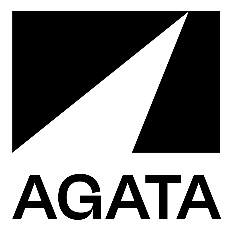 Paraiškos teikiamos el. paštu ruta@agata.lt iki 2022-06-30Konkurse gali dalyvauti projektai, skirti aktorių bendruomenės reikmėms, profesinio tobulėjimo galimybių plėtrai, kuriantys jai ilgalaikę naudą ir vertę (seminarai, dirbtuvės, renginiai ar kt.).Projektai turi būti įgyvendinama iki 2022 m. gruodžio 31 d.INFORMACIJA APIE PAREIŠKĖJĄ:PROJEKTO INFORMACIJA:PROJEKTO AUDITORIJA:AGATA ĮTRAUKIMAS KAIP PROJEKTO PARTNERIO:Vardas pavardė / organizacijos pavadinimasEl. paštasTel. nr.Projekto pavadinimasProjekto įgyvendinimo laikotarpis (iki 2022-12-31)VietaProjekto idėjos aprašymasProjekto rezultatasPrašoma suma iš AGATA(iki 3000 Eur)Tikslinė auditorija, apimtisKoks planuojamas dalyvių skaičius?Kaip AGATA bus integruota kaip projekto partneris? 